Viajando por la Cuidad de PortlandHospitalesRandall Children’s Hospital y Kartini Clinic están tan cercas que se puede caminar.Unity Behavioral Health está 1.1 millas de distancia – 7 min. en carro o 25 min. Caminar.OHSU & Doernbecher Children’s Hospital está 4.8 milllas de distancia – 15-20 min. en carro. Un taxi gratuito es disponible (ordenado por RMHC) para transportación a OHSU, Doernbecher Children’s Hospital and Casey Eye Institute.Transporte Público (TriMet) – Algunos boletos son disponibles en la recepciónAutobuses – Parada más cercana está una cuadra de distancia en N. Vancouver & Knott	 www.trimet.orgTren MAX – Al centro, aeropuerto, el Zoológico de Oregón, el exterior de Portland  www.trimet.org                      Tranvía –  El Tren circula al central de Portland. Viaje al centro de la cuidad, lado este, OMSI, Sur Waterfront. Ver mapas y paradas en www.portlandstreetcar.orgOtras Opciones de TransporteRMHC Weekly Shuttle to Grocery Store:  Sign-up at the Communication StationBiketown: Un programa de bicicletas para compartir y alquilar con múltiples ubicaciones en Portland: las bicicletas más cercanas (color naranjado) están disponibles fuera de Starbucks en suroeste Moody Ave. www.biketownpdx.com cascos de bicicletas disponibles para pedir prestado en la recepción. Compras Locales y RestaurantesLloyd Center Mall: 1.5 millasDowntown Pioneer Place Mall: 2.6 millasDistrito de Compras Mississippi:  1.3 millasDistrito de Compras Alberta:  2.2 MillasDistrito de Compras Hawthorne: 5 millas Wal-Mart más cercano: N Hayden Meadows Dr. 5.7 millas Target más cercano: SW Morrison St. 2.7 millasPuntos de InterésPowell’s BooksEast Bank Esplanade River WalkWashington ParkMansión PittockPortland Saturday Market (El Mercado de los Sábados de Portland)El Museo de Arte de PortlandWashington ParkEl jardín Jopones de PortlandZoológico de OregónSi tiene una necesidad especial de transporte, hable con el personal; ¡Es posible que podamos ayudarle! 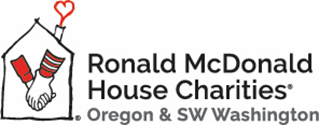 